Submission on a resource consent 
applicationPursuant to section 96 of the Resource Management Act 1991Your detailsApplication which submission relates to:Attendance and wish to be heard at resource consent hearingTo:	Environmental Regulation departmentGreater Wellington Regional CouncilPO Box 11646Wellington 6142orEnvironmental Regulation departmentGreater Wellington Regional CouncilPO Box 41Masterton 5840Full name:Full postal address:Full postal address:Full postal address:Full postal address:Telephone no’s:Telephone no’s:Telephone no’s:    Work:    Work:    Home:    Home:   Cell:Contact person:Contact person:Contact person:Address and telephone no (if different from above):Address and telephone no (if different from above):Address and telephone no (if different from above):Address and telephone no (if different from above):Address and telephone no (if different from above):Address and telephone no (if different from above):Address and telephone no (if different from above):Electronic communication Electronic communication Electronic communication Electronic communication Electronic communication Electronic communication Electronic communication Electronic communication Electronic communication Electronic communication Electronic communication The Greater Wellington Regional Council has a preference for providing information about this resource consent process via email. We will send you updates on the process, information and provide you with details of any meetings and the hearing. Please tick here  if you do not agree to receive communication via email.The Greater Wellington Regional Council has a preference for providing information about this resource consent process via email. We will send you updates on the process, information and provide you with details of any meetings and the hearing. Please tick here  if you do not agree to receive communication via email.The Greater Wellington Regional Council has a preference for providing information about this resource consent process via email. We will send you updates on the process, information and provide you with details of any meetings and the hearing. Please tick here  if you do not agree to receive communication via email.The Greater Wellington Regional Council has a preference for providing information about this resource consent process via email. We will send you updates on the process, information and provide you with details of any meetings and the hearing. Please tick here  if you do not agree to receive communication via email.The Greater Wellington Regional Council has a preference for providing information about this resource consent process via email. We will send you updates on the process, information and provide you with details of any meetings and the hearing. Please tick here  if you do not agree to receive communication via email.The Greater Wellington Regional Council has a preference for providing information about this resource consent process via email. We will send you updates on the process, information and provide you with details of any meetings and the hearing. Please tick here  if you do not agree to receive communication via email.The Greater Wellington Regional Council has a preference for providing information about this resource consent process via email. We will send you updates on the process, information and provide you with details of any meetings and the hearing. Please tick here  if you do not agree to receive communication via email.The Greater Wellington Regional Council has a preference for providing information about this resource consent process via email. We will send you updates on the process, information and provide you with details of any meetings and the hearing. Please tick here  if you do not agree to receive communication via email.The Greater Wellington Regional Council has a preference for providing information about this resource consent process via email. We will send you updates on the process, information and provide you with details of any meetings and the hearing. Please tick here  if you do not agree to receive communication via email.The Greater Wellington Regional Council has a preference for providing information about this resource consent process via email. We will send you updates on the process, information and provide you with details of any meetings and the hearing. Please tick here  if you do not agree to receive communication via email.The Greater Wellington Regional Council has a preference for providing information about this resource consent process via email. We will send you updates on the process, information and provide you with details of any meetings and the hearing. Please tick here  if you do not agree to receive communication via email.Email address: Email address: Application no:WGN180433 [35541]WGN180433 [35541]WGN180433 [35541]WGN180433 [35541]WGN180433 [35541]Name of applicant:Name of applicant:Greater Wellington Regional Council (Biodiversity Department)Greater Wellington Regional Council (Biodiversity Department)Greater Wellington Regional Council (Biodiversity Department)Greater Wellington Regional Council (Biodiversity Department)Proposal (activity type):Proposal (activity type):Proposal (activity type):To discharge the herbicide Haloxyfop to the Te Harekeke Wetland for the control To discharge the herbicide Haloxyfop to the Te Harekeke Wetland for the control To discharge the herbicide Haloxyfop to the Te Harekeke Wetland for the control of Manchurian Wild Rice. of Manchurian Wild Rice. of Manchurian Wild Rice. of Manchurian Wild Rice. of Manchurian Wild Rice. of Manchurian Wild Rice.    I support the application   I support the application   I support the application   I support the application   I oppose the application   I am neutral to the application (neither support or oppose)		I/We do wish to be heard in support of my/our submission
		[Note: This means that you wish to speak in support of your submission at the resource consent hearing.]		I/We do wish to be heard in support of my/our submission
		[Note: This means that you wish to speak in support of your submission at the resource consent hearing.]		I/We do wish to be heard in support of my/our submission
		[Note: This means that you wish to speak in support of your submission at the resource consent hearing.]		I/We do wish to be heard in support of my/our submission
		[Note: This means that you wish to speak in support of your submission at the resource consent hearing.]	I	/We do not wish to be heard in support of my/our submission
	[Note: This means that cannot speak at the hearing. However, you will still retain your right to appeal any decision made by the Council to the .]	I	/We do not wish to be heard in support of my/our submission
	[Note: This means that cannot speak at the hearing. However, you will still retain your right to appeal any decision made by the Council to the .]	I	/We do not wish to be heard in support of my/our submission
	[Note: This means that cannot speak at the hearing. However, you will still retain your right to appeal any decision made by the Council to the .]	I	/We do not wish to be heard in support of my/our submission
	[Note: This means that cannot speak at the hearing. However, you will still retain your right to appeal any decision made by the Council to the .]Your submissionYour submissionYour submissionYour submissionMy submission is:[State in summary the nature of your submission, giving reasons.]My submission is:[State in summary the nature of your submission, giving reasons.]My submission is:[State in summary the nature of your submission, giving reasons.]My submission is:[State in summary the nature of your submission, giving reasons.]I wish the Greater Wellington Regional Council to make the following decision:I wish the Greater Wellington Regional Council to make the following decision:I wish the Greater Wellington Regional Council to make the following decision:I wish the Greater Wellington Regional Council to make the following decision:   to grant resource consent	   to decline resource consent   to grant resource consent	   to decline resource consent   to grant resource consent	   to decline resource consent   to grant resource consent	   to decline resource consentSignature:    Date:[Person making submission, or person authorised to sign 
on behalf of person making submission][Person making submission, or person authorised to sign 
on behalf of person making submission][Person making submission, or person authorised to sign 
on behalf of person making submission][Person making submission, or person authorised to sign 
on behalf of person making submission]		I/We have served a copy of this submission on the applicant
	Note: this is required by section 96(6) of the Resource Management Act 1991		I/We have served a copy of this submission on the applicant
	Note: this is required by section 96(6) of the Resource Management Act 1991		I/We have served a copy of this submission on the applicant
	Note: this is required by section 96(6) of the Resource Management Act 1991		I/We have served a copy of this submission on the applicant
	Note: this is required by section 96(6) of the Resource Management Act 1991	I do not wish to receive any further information or communication regarding this resource consent application	I do not wish to receive any further information or communication regarding this resource consent application	I do not wish to receive any further information or communication regarding this resource consent application	I do not wish to receive any further information or communication regarding this resource consent applicationRequest for independent commissionerRequest for independent commissionerRequest for independent commissionerRequest for independent commissioner		I request an independent commissioner(s)		I request an independent commissioner(s)		I request an independent commissioner(s)		I request an independent commissioner(s)As a submitter, you can request that an independent commissioner is on the panel that hears and decides this application. If you make this request, we will likely on-charge a portion of the fees associated with this. We suggest that you call the Greater Wellington Regional Council to discuss this and we can provide an estimate of costs.As a submitter, you can request that an independent commissioner is on the panel that hears and decides this application. If you make this request, we will likely on-charge a portion of the fees associated with this. We suggest that you call the Greater Wellington Regional Council to discuss this and we can provide an estimate of costs.As a submitter, you can request that an independent commissioner is on the panel that hears and decides this application. If you make this request, we will likely on-charge a portion of the fees associated with this. We suggest that you call the Greater Wellington Regional Council to discuss this and we can provide an estimate of costs.As a submitter, you can request that an independent commissioner is on the panel that hears and decides this application. If you make this request, we will likely on-charge a portion of the fees associated with this. We suggest that you call the Greater Wellington Regional Council to discuss this and we can provide an estimate of costs.Withholding personal detailsWithholding personal detailsWithholding personal detailsWithholding personal detailsThe Greater Wellington Regional Council is legally required to provide a copy of your submission to the applicant. This will include all of your personal details as provided on this submission form. These details cannot be withheld from an applicant by the Greater Wellington Regional Council.The Greater Wellington Regional Council is legally required to provide a copy of your submission to the applicant. This will include all of your personal details as provided on this submission form. These details cannot be withheld from an applicant by the Greater Wellington Regional Council.The Greater Wellington Regional Council is legally required to provide a copy of your submission to the applicant. This will include all of your personal details as provided on this submission form. These details cannot be withheld from an applicant by the Greater Wellington Regional Council.The Greater Wellington Regional Council is legally required to provide a copy of your submission to the applicant. This will include all of your personal details as provided on this submission form. These details cannot be withheld from an applicant by the Greater Wellington Regional Council.You may request that the personal details on your submission not become publically available if a member of the public or organisation requests it under the Local Government Official Information and Meetings Act 1987.You may request that the personal details on your submission not become publically available if a member of the public or organisation requests it under the Local Government Official Information and Meetings Act 1987.You may request that the personal details on your submission not become publically available if a member of the public or organisation requests it under the Local Government Official Information and Meetings Act 1987.You may request that the personal details on your submission not become publically available if a member of the public or organisation requests it under the Local Government Official Information and Meetings Act 1987.		Please withhold personal details if a request is made for a copy of my submission under the Local Government Official Information and Meetings Act 1987.		Please withhold personal details if a request is made for a copy of my submission under the Local Government Official Information and Meetings Act 1987.		Please withhold personal details if a request is made for a copy of my submission under the Local Government Official Information and Meetings Act 1987.		Please withhold personal details if a request is made for a copy of my submission under the Local Government Official Information and Meetings Act 1987.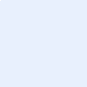 